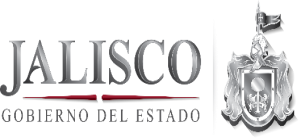                                              Servidores Públicos que se encuentran con licencia en 2017NOMBREFECHASJOSÉ JUAN LÓPEZ RUIZLICENCIA EXPEDIDA DEL 01 DE OCTUBRE AL 31 DE DICIEMBRE DEL 2017GLADYS SÁNCHEZ SÁNCHEZLICENCIA EXPEDIDA DEL 01 DE OCTUBRE AL 31 DE DICIEMBRE DEL 2017ILIANA JUDITH VALLEJO GONZÁLEZLICENCIA EXPEDIDA DEL 01 DE OCTUBRE AL 31 DE DICIEMBRE DEL 2017SARA VERÓNICA RAMÍREZ MUÑOZLICENCIA EXPEDIDA DEL 01 DE OCTUBRE AL 31 DE DICIEMBRE DEL 2017